Муниципальное казённое учреждение «Центр комплексного обслуживания 
 методологического обеспечения учреждений образования» г. ПензыСДЕЛАТЬ НАС СИЛЬНЕЙ НАМНОГО 
УПРАЖНЕНИЯ ПОМОГУТСюжетные комплексы общеразвивающих упражненийдля разных возрастных групп ДОУПрактическое пособиеПенза 2018ББК 74.100.5   С83Сделать нас сильней на много упражнения помогут. Сюжетные комплексы общеразвивающих упражнений для разных возрастных групп ДОУ: Практическое пособие / Авт.-сост.: Поршнева И.О., Селезнёва В.В., Егорова О.Е. и др. – Пенза, 2018. – 40 с.Авторы-составители: И.О. Поршнева, главный специалист муниципального казённого учреждения «Центр комплексного обслуживания и методологического обеспечения учреждений образования» г. Пензы; В.В. Селезнёва, заместитель заведующей филиалом № 2 МБДОУ №120; О.Е. Егорова, инструктор по физической культуре МБДОУ № 22; В.В. Каюк, инструктор по физической культуре филиала МБДОУ № 56; Под общей редакцией Т.Б. Кремнёвой, заместителя директора муниципального казённого учреждения «Центр комплексного обслуживания и методологического обеспечения учреждений образования» г. Пензы, заслуженного учителя РФ.Рецензенты: Н.В. Кирсанова, преподаватель ГАОУ «Пензенский социально-педагогический колледж»; В.И. Никулин, кандидат педагогических наук.Данное пособие направлено на оказание практической помощи педагогам в подборе и проведении общеразвивающих упражнений, которые могут использоваться не только на занятиях, но и в качестве комплексов для утренних гимнастик в разных возрастных группах.Основная цель использования сюжетных общеразвивающих упражнений – развивать эмоциональную привлекательность занятий физической культурой, способствовать формированию  оптимальной двигательной активности дошкольников. Авторами представленных в пособии сюжетных комплексов в разных возрастных группах являются инструкторы по физической культуре дошкольных образовательных учреждений города Пензы.© МКУ «Центр комплексного обслуживания 
и методологического обеспечения образовательных учреждений» г. Пензы, 2018 г.ВВЕДЕНИЕВ соответствии с Федеральным государственным образовательным стандартом дошкольного образования физическое развитие включает в себя приобретение опыта в двигательном поведении детей, связанном и с выполнением упражнений, которые направлены на развитие таких физических качеств, как координация и гибкость, и способствуют правильному формированию опорно-двигательной системы организма, развитию равновесия, координации движения, крупной и мелкой моторики обеих рук. Общеразвивающие упражнения занимают значительное место в общей системе физического воспитания детей дошкольного возраста и необходимы для своевременного развития организма, сознательного управления движениями, являются средством для укрепления организма. Общеразвивающие упражнения – специально разработанные движения рук, ног, туловища, шеи и других частей тела, которые можно выполнять с разным мышечным напряжением, систематически воздействуя на крупные группы мышц, общеразвивающие упражнения значительно активизируют обменные процессы, создают благоприятные условия для питания всех клеток и тканей всего организма, развивают двигательные, психические качества ребенка, подготавливает его к овладению сложными действиями, развивают силу мышц, быстроту мышечных сокращений, подвижность суставов, формируют правильную осанку.Общеразвивающие упражнения используются в утренней гимнастике, на физкультурных занятиях, во время физкультминуток, в сочетании с закаливающими процедурами, на детских праздниках. Общеразвивающие упражнения (ОРУ) имеют ряд особенностей: они точно  дозируются, могут применяться в разнообразных вариантах и комбинациях. Это обеспечивает избирательный характер воздействия на отдельные группы мышц и на определенные системы организма. Младшая группа: 3-4 ОРУ, повторить 4–6 раз.Средняя группа: 4-5 ОРУ, повторить 5-6 раз.Старшая группа: 5-6 ОРУ, повторить 6–8 раз.Подготовительная группа:  6–8 ОРУ, повторить 8–10 раз.Составляя комплексы ОРУ, следует помнить, что все упражнения делятся на три группы.Первая группа упражнений направлена на укрепление мышц плечевого пояса и рук, способствует выпрямлению позвоночника, укрепляет грудную клетку и всю дыхательную мускулатуру.Вторая группа предназначена для развития гибкости позвоночника и укрепления мышц спины (для достижения эффекта необходимо четкое соблюдение правильного исходного положения).Третья группа упражнений способствует укреплению мышц брюшного пресса, развивает мышцы ног и свода стопы.Общеразвивающие упражнения подбираются так, чтобы поочередно включались в работу все крупные группы мышц.В сборник вошли комплексы сюжетных общеразвивающих упражнений,  которые можно применять и в качестве утренних гимнастик. Сюжетные упражнения помогают обеспечить каждому ребенку постоянный тренинг положительных эмоций, чувств, переживаний, воображения. Сюжетно-игровая форма проведения физических упражнений помогает развивать у ребёнка инициативу и самостоятельность, создаёт условия для неоднократного выполнения и повышения интереса к движению. Совершенно очевидным является и то, что ребенку благодаря сюжету легче осмысливать и выполнять движения, ведь это не просто упражнения, а занимательные приключения и игра. Дети перевоплощаются то в спортсменов, то оказываются в гостях у сказки и задорно изображают любимых героев, даже не замечая, что при этом получают физическую нагрузку. Авторами представленных в пособии сюжетных комплексов в разных возрастных группах являются инструкторы по физической культуре ДОУ города Пензы.Данная разработка предлагается воспитателям, инструкторам по физической культуре дошкольных образовательных учреждений. 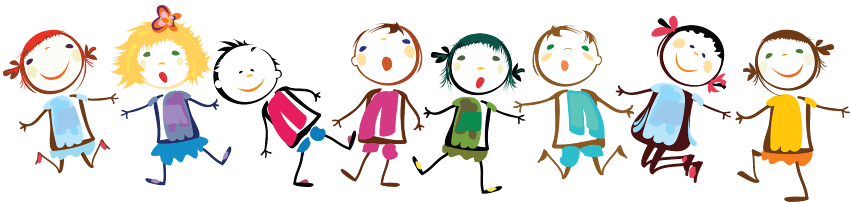 ОБЩЕРАЗВИВАЮЩИЕ УПРАЖНЕНИЯ ДЛЯ ДЕТЕЙ МЛАДШЕГО ДОШКОЛЬНОГО ВОЗРАСТАКомплекс общеразвивающих упражненийПродолжениеПродолжениеПродолжениеПродолжениеПродолжениеПродолжениеПродолжениеОБЩЕРАЗВИВАЮЩИЕ УПРАЖНЕНИЯДЛЯ ДЕТЕЙ СТАРШЕГО ДОШКОЛЬНОГО ВОЗРАСТАКомплекс общеразвивающих упражненийПродолжениеПродолжениеПродолжениеПродолжениеПродолжениеПродолжениеПродолжениеПродолжениеПродолжениеПродолжениеПродолжениеПродолжениеПродолжениеПродолжениеПродолжениеПродолжениеПродолжениеПродолжениеПродолжениеПродолжениеПродолжениеПродолжениеПродолжениеПродолжение* Размеры выкройки 67х40, длина резинки . внутреннее наполнение – дутый полиэтилен. ЛИТЕРАТУРААлябьева Е.А. Нескучная гимнастика. Тематическая утренняя зарядка для детей 5-7 лет. – М.: ТЦ Сфера, 2014. Вавилова Е.Н. Учите бегать, прыгать, лазать и метать. Пособие для воспитателя детскогосада. – М.: Просвещение, 1983.Здоровый дошкольник: Социально-оздоровительная технология XXI века: изд. 2-е исп. и доп. Текст. / Авт.-сост. Е.Ю. Антонов, М.И. Кузнецова, Т.Ф. Саулина. – М.: АРКТИ, 2001. – 80 с. – ISBN 5-89415-088-4.Кириллова Ю.А. Комплексы (ОРУ) и подвижных игр на свежем воздухе для логопедических групп (ОНР) с 3до 7 лет. Методическое пособие для педагогов и специалистов дошкольных образовательных учреждений. – СПБ: Детство-Пресс, 2008.От рождения до школы. Примерная основная общеобразовательная программа дошкольного образования \ под.ред.Н.Е Вераксы, Т.С. Комаровой, М.А. Васильевой, – М.: Мозаика-Синтез, 2012. – 304.Пензулаева Л.И. Оздоровительная гимнастика для детей дошкольного возраста (3-7 лет). – М.: Владос, 2002.Соколова Л.А. Комплексы сюжетных утренних гимнастик для дошкольников. – СПб.: Детство-Пресс, 2015. – 80 с.Фирилева, Ж.Е., Сайкина, Е.Г. «СА-ФИ-ДАНСЕ». Танцевально-игровая гимнастика для детей [Текст]: учебное пособие для педагогов дошкольных и школьных учреждений / Ж.Е. Фирилева, Е.Г. Сайкина. – СПб: Детство-Пресс,2007. – 352 с.Фомина А.И. Физкультурные занятия и спортивные игры в детском саду. – М.: Просвещение, 1974.Щебеко В.Д. Методика физического воспитания в дошкольных учреждениях. – Мн.; 1998. СОДЕРЖАНИЕВВЕДЕНИЕ	 3ОБЩЕРАЗВИВАЮЩИЕ УПРАЖНЕНИЯ ДЛЯ ДЕТЕЙ МЛАДШЕГО ДОШКОЛЬНОГО ВОЗРАСТА	 5Комплекс общеразвивающих упражнений	 5Тема «Зимняя прогулка» 	 5Тема «Сказки» (по мотивам сказки «Рукавичка») 	 7Тема «Сказки» (по мотивам сказки «Маша и медведь») 	 8Тема «Сказки» (по мотивам сказки «Репка») 	 9Тема «Колобок» 	 9Тема «В зоопарке» 	10Тема «Прогулка по городу» 	11ОБЩЕРАЗВИВАЮЩИЕ УПРАЖНЕНИЯ ДЛЯ ДЕТЕЙ СТАРШЕГО ДОШКОЛЬНОГО ВОЗРАСТА	13Комплекс общеразвивающих упражнений	13Тема «Море» 	13Тема «Зимняя прогулка» 	14Тема «Дикие животные» 	17Тема «Мы художники» 	19Тема «Экскурсия на крейсер» 	20Тема «Олимпийские игры» 	24Тема «Маленькие космонавты» 	25Тема «Игрушки» 	27Тема «В стране сказок» 	31Тема «Юные защитники» (со спортивным снарядом) 	33Тема «Тарелки-шумелки» 	35ЛИТЕРАТУРА	38СДЕЛАТЬ НАС СИЛЬНЕЙ НАМНОГО УПРАЖНЕНИЯ ПОМОГУТСюжетные комплексы общеразвивающих упражненийдля разных возрастных групп ДОУПрактическое пособиеПенза 2018Ответственный за выпуск Т.Б. КремнёваРедактор  З.В. ТаньковаКорректор  З.В. ТаньковаКомпьютерный набор – О.Ю. ПриваловаКомпьютерная верстка – О.Ю. ПриваловаДизайн обложки – О.Ю. ПриваловаПодп. в печать 29.07.2018 г.Формат 90  1/8. Печать офсетная. Бумага офсетная.Печ. л. 5,0. Тираж ……….. экз. Заказ ………….Муниципальное казённое учреждение «Центр комплексного 
обслуживания и методологического обеспечения учреждений 
образования» г. Пензы440011, г. Пенза, ул. Карпинского, 31Отпечатано с готового оригинала-макетаНазвание и содержание 
упражненийДозировка, темпОрганизационно-методические указанияТема «Зимняя прогулка»Тема «Зимняя прогулка»Тема «Зимняя прогулка»1. «Потеплее одевайся».И.п. – ноги на ширине ступни, руки на поясе.1 – поднять руки вверх, положить ладони на голову.2 – хлопнуть в ладоши перед собой.3-4 – и.п., топнуть правой и левой ногой.3-4 разав среднем темпеПриглашаю вас на прогулку. Зимой на улице очень холодно. Что нужно сделать перед тем, как выйти на улицу? (Одеться.)Одеваемся:на голову – шапочку,на ладошки – варежки,на ножки – теплые сапожки.2. «Снежинка».И.п. – ноги вместе, руки вдоль туловища.1 – руки в стороны.2 – и.п.4-5 разв среднем темпеА вот и первые снежинки. Какие они красивые. Держите спину прямо, голову не опускайте.Покажите, какие еще бывают снежинки.Дети произвольно изображают снежинки.3. «Через сугробы».И.п. – ноги на ширине ступни, руки на поясе.1 – поднять вверх бедро правой ноги.2 – и.п.3 – поднять вверх бедро левой ноги.4 – и.п.4-5 разв среднем темпеСколько снега вокруг нападало, не пройти. Поднимайте ноги повыше, держите равновесие, не упадите.Спину держите прямо.4. «Дед Мороз».И.п. – ноги на ширине плеч, руки на поясе.1 – поднять руки вверх, потянуться.2 – и.п.3 – наклон вниз, коснуться пола пальцами рук.4 – и.п.4-5 разв среднем темпеСам Дед Мороз идет к нам навстречу.Дед Мороз большой, с длинной бородой.Название и содержание 
упражненийДозировка, темпОрганизационно-методические указания5. «Горка».И.п. – сидя, ноги врозь, руки в упоре сзади.1 – ноги вместе, тянуть носки от себя.2 – и.п.4-5 разв среднем темпеНе успел Дедушка горки для ребят построить. Просит ему помочь. Держите голову прямо. Тяните носочки, чтобы не было на горке кочки.6. «Поваляемся в снегу».И.п. – лежа на спине, ноги и руки произвольно.1 – поворот на правый бок.2 – и.п.3 – поворот на левый бок.4 – и.п.2–3 разав медленном темпеГорки строить мы старались, а в снегу-то не валялись.Полежите, полежите, в небо синее посмотрите. Повернитесь на бочок, а потом – на другой. Не машите сильно ни рукой, ни ногой.7. «Отряхнись – не ленись».И.п. – стоя произвольно.1 – стряхивающие, поглаживающие движения кистями с головы.2 – с плеч.3 – с рук.4 – с живота.5 – с ног. 1 разв медленном темпеВставайте. Посмотрите, да вы все в снегу. Отряхните шапочку, отряхните плечи, руки, живот, ноги.А я пройду и помогу вам стряхнуть снег со спины.8. «Согреемся».И.п. – ноги на ширине ступни, руки на поясе.1–4 – хлопать в ладоши.5–8 – топать ногами, руки на поясе.2-3 разав среднем темпеНу что, согреемся?! Согреем наши руки и ноги. 1–4 – ручками похлопали.5–8 – ножками потопали.9. «Воробушки».И. п. – ноги слегка расставлены, руки на поясе. 1–8 – прыжки на двух ногах на месте в чередовании с ходьбой. 2 разав среднем темпеКак воробушки, попрыгаем и точно согреемся.10. «Согреем ладошки».И.п. – стоя произвольно, ладони перед собой.1 – вдох.2 – выдох.3–4 разав медленном темпеНа ладошки холодные выдохнем, жарким дыханием их согреем. Наберите воздуха побольше и аккуратно подуйте на ладошки. Молодцы.Название и содержание 
упражненийДозировка, темпОрганизационно-методические указанияТема «Сказки» (по мотивам сказки «Рукавичка»)Тема «Сказки» (по мотивам сказки «Рукавичка»)Тема «Сказки» (по мотивам сказки «Рукавичка»)1. «Покажи домик» (рукавичка надета на руку). И.п. – ноги слегка расставить, руки опущены. 1 – вытянуть руки вперёд, ладони вверх. 2 – и.п. 4-5 разКак-то раз в лесу густом,вырос домик под кустом.Покажите рукавичку, покажите  домик. Вот какой хороший домик. 2. «Мышка скребётся». И.п. – ноги вместе, руки перед грудью, согнуты в локтях.1–3 – выполнять захватывающие движения вперёд,4 – и.п. 4-5 разРада мышка-поскребушка.Вот как мышка любит скрести лапками.  3. «Лягушонок».И.п. – ноги широко расставить, руки на поясе.1 – присесть, ладони прижать к полу между ног, голову приподнять, сказать «ква!»2 –  и.п. 3-4 разаИ зелёная лягушка.Лягушата, держите голову прямо. Дружно квакайте. 4. «Зайчик шевелит ушами».И.п. – ноги слегка расставить, руки на голове (ушки зайца). 1 – наклон вправо.2 – и.п.3 – наклон влево.4 – и.п.  4 разаРад и побегайчик –длинноухий зайчик.Покажите длинные уши зайца. Как он ими шевелит? 5. «Звери залезают в рукавичку». И.п. – сесть на пол, опираясь руками сзади, ноги вместе прямо. Рукавичку положить перед ногами. 1 – подтянуть ноги к себе.2 – и.п. 4-5 разНичего, что ростом мал,Меховой домишко, –И кабан туда попал, и лиса, и мишка.Ну-ка, полезайте в рукавичку. И кабан залез, и лиса залезла, и медведь.6. «Звери радуются».И.п. – ноги вместе руки на поясе.  Прыжки на двух ногах на месте, вращаясь вокруг себя. Рукавичку держать в руке.5 пр. х 2 раза, чередуя с ходьбойВсем хватило места в нём,Вот какой чудесный дом.«Дзинь – ля – ля!» – поёт синичка.Это сказка «Руковичка».Ой, как радуются звери. Ой, как прыгают высоко. А теперь шагом. Название и содержание 
упражненийДозировка, темпОрганизационно-методические указанияТема «Сказки» (по мотивам сказки «Маша и медведь»)Тема «Сказки» (по мотивам сказки «Маша и медведь»)Тема «Сказки» (по мотивам сказки «Маша и медведь»)1. «Маша глядит по сторонам».И.п. – ноги слегка расставить, руки опущены.1 – поднять  правую руку, приложить ко лбу, повернуться вправо, (возможен лёгкий наклон).2 – и.п. 3 – поднять левую руку, приложить ко лбу и повернуться влево.4 – и.п. 4–6 разМаша в коробе сидит,Далеко она глядит.Покажите, как Маша по сторонам смотрит. И вправо она посмотрела, и влево она посмотрела. 2. «Мишка идёт по лесу». И.п. – ноги вместе, руки к плечам.  1 – поднять согнутую в колене правую ногу.2 – поднять согнутую в колене левую ногу.6 разКто несёт её, ответь,Быстрыми шагами?А несёт её медведьВместе с пирогами.Выше ноги поднимайте. Крепче короб держите. 3. «Уставший медведь».И.п. – ноги широко расставлены, руки на поясе. 1 – наклон вперёд, руки на колени, произнести «Фух!» на выдохе.2 – и.п.4–6 разПуть не близкий, дальний путь.Хочет мишка отдохнуть.Долго медведь идёт. Давайте покажем уставшего медведя.4. «Сесть на пенёк». И.п. – ноги на ширине плеч, руки на поясе. 1 – полный присед, руки вперёд.2 – и.п. 4–6 разТолько маша не даётНа пенёк присестьИ румяный пирожок По дороге съесть.Пробуем на пенёк сесть, чтобы Маша не заметила. Быстрее садитесь. 5. «Весёлая Маша».И.п. – ноги на ширине плеч, руки на поясе. Произвольные прыжки с хлопками пред собой.7–10 пр. х 2 раза, чередуя с ходьбойПровела его малышка,Будет он умнее впредь.Вот какая у нас сказка, Это «маша и медведь».Как мы рады все! Давайте попрыгаем весело и громко похлопаем. А теперь шагом. Молодцы!Название и содержание 
упражненийДозировка, темпОрганизационно-методические указанияТема «Сказки» (по мотивам сказки «Репка»)Тема «Сказки» (по мотивам сказки «Репка»)Тема «Сказки» (по мотивам сказки «Репка»)1. «Большая репка».И.п. – ноги вместе, руки опущены.1 – поднять руки вверх, потянуться.2 – и.п.4-5 разПосадил дед репку. Выросла репка большая-пребольшая.Ну-ка, покажите большую репку. Выше, выше. 2. «Дед тянет репку».И.п. – ноги шире плеч, руки опущены.1 – наклон вперёд, руки вперёд, кисти сжать в кулачок.2 – и.п.4-5 разТянет-потянет дед репку, а вытянуть не может. Крепче держитесь за репку. Сильнее тяните. 3. «Бабка и внучка тянут репку».И.п. – сесть на пол, ноги шире плеч, руки на коленях. 1 – наклон вперёд, коснуться  пола ладонями как можно дальше.2 – и.п. 4-5 разПозвал дед бабку да внучку. Стали они репку тянуть. тянут-потянут, а вытянуть не могут.Как крепко репка в земле растёт. Давайте тянуть ещё сильнее. Бабка тянет, внучка помогает. 4. «Жучка».И.п. – стойка на четвереньках. 1 – сесть на пятки, не отрывая ладони от пола, произнести «гав!»2 – и.п. 4-5 разПозвала внучка жучку. стали они репку тянуть. тянут-потянут, а вытянуть не могут.Покажите, как жучка старается. Вот какая жучка молодец!5. «Пляшет дружно вся семья».И.п. – ноги на ширине плеч, руки на поясе.Прыжки на месте.7–10 пр. х 2 раза, чередуя с ходьбойПозвала жучка кошку, кошка  мышку. Тянут, тянут. Они дружно и вытянули репку. Веселее, веселее! Вот как пляшет дед да баба, вот как пляшет внучка с жучкой, вот как пляшет кошка с мышкой. Молодцы!Тема «Колобок»Тема «Колобок»Тема «Колобок»1. «Лепим колобок».И.п. – ноги врозь, мяч перед грудью.1–3 – поворот кистей вправо-влево (имитация лепки).4 – вернуться в и.п.4 раза,темп среднийЖили-были, не тужилиНа полянке у реки,И любили очень-оченьПечь на сметане…. (колобки)Бабка лепит колобок, колобок     румяный бок.Название и содержание 
упражненийДозировка, темпОрганизационно-методические указания2. «Остудим колобок».И.п. – ноги на ширине плеч, мяч вперёд в  прямых руках.1 – поворот вправо, подуть на мяч.2 – и.п.3 – то же влево.4 – вернуться в и.п.6 раз,темп среднийИ поставила его на окошко, студиться. Стал колобок по сторонам смотреть…При поворотах ноги стоят на месте, поворачивать только туловище, руки в локтях не сгибать.3. «Покатился колобок».И.п. – стоя на коленях, мяч на полу перед собой.Прокатывание мяча по полу вокруг себя вправо (влево).4 раза,темп медленныйНадоело колобку на окошке стоять, спрыгнул он с окна на лавку, с лавки на травку и покатился… встретил зайку (мишку, волка, лису).При завершении круга мяч остановить, вспомнить героев сказки.4. «Лиса».И.п. – сидя, руки упор сзади, мяч зажат между ступней.1 – согнуть колени, подтянуть ноги к туловищу.2 – и.п.4 разаПопросила лиса колобка сесть поближе, к ней на носок, а теперь подальше!5. «Выручим колобка».И.п. – ноги слегка расставлены, мяч перед грудью.Отбивание мяча о пол двумя руками с остановкой.6–8 разВ нашей сказке лиса колобка не съела, мы его спасли и стали весело играть!6. «Веселимся с колобком».И.п. – ноги слегка расставлены, мяч внизу.Прыжки на двух ногах.20×3Веселимся с колобком, высоко прыгаем!Дыхательная гимнастика. Положить мяч на правую руку, левой погрозить «колобку». Поменять руки.2 разаВдох. На выдохе проговаривать «Колобок, колобок, не попадайся на зубок».Тема «В зоопарке»Тема «В зоопарке»Тема «В зоопарке»1. «Слон».И.п. – стоя ноги на ширине плеч, руки перед собой в замке. 1 – поднять руки вверх-вдох.2 – опустить руки между ног на выдохе произнести «ду». 5-6 раз,темп среднийОпускает хобот слон,Очень любит фрукты он.Слон от радости дудит,Нам «спасибо» говорит.Название и содержание 
упражненийДозировка, темпОрганизационно-методические указания2. «Медвежата».И.п. – стоя ноги на ширине ступни, руки на пояс. 1 – поворот вправо, отвести правую руку в сторону.2 – и.п.3-4 – то же в левую сторону. Повторить 3 раза в каждую сторону.6 раз,темп среднийМаленькие медвежата,Озорные ребята,Повернулись вправо,Повернулись влево. 3. «Тюлень».И. п. – ноги слегка расставлены, руки вниз.1 – руки за голову.2 – руки вверх.3 – руки за голову.4 – и.п.5-6 раз,темп медленныйВылез из воды тюлень.Двигаться тюленю лень.Только ласты вверх подниметИ заляжет снова в тень.Контроль за координацией движений.4.«Зебра».И. п. – лежа на спине, ноги упор, руки произвольно. 1–3 – легкие покачивания справа налево.4 – вернуться в и. п.4 раза, темп среднийЗебры на спину упали,Свои спинки почесали.5. «Львы».И. п. – стоя на четвереньках. 1 – вытянуть правую руку вперёд, посмотреть на неё.2 – вернуться в и.п.3 – вытянуть вперёд левую руку.4 – вернуться в и.п. 5-6 раз,темп медленный, без резких движений, с фиксацией позыНа лапы встала львица-кошка.Размяться надо ей немножко.6. «Мартышки».И.п. – ноги слегка расставлены, руки вниз. Прыжки на двух ногах. 20 × 2-3 раза,темп быстрыйСловно дерзкие мальчишки,Эти странные мартышки.По вольеру скачут,Как упругий мячик.Корчат рожицы смешные,Прыгают, как заводные.Тема «Прогулка по городу»Тема «Прогулка по городу»Тема «Прогулка по городу»1. «Хорошая погода».И.п. – ноги вместе, руки внизу. 1, 2 – руки в стороны, вверх, подняться на носки.3, 4 – вернуться в и.п. 5, 6 разСолнышко лучистоеподнимает нас,и гулять по городумы пойдём сейчас.Название и содержание 
упражненийДозировка, темпОрганизационно-методические указания2. «Собираемся на прогулку».И.п. – ноги вместе, руки внизу.1 – плечи вперед.2 – плечи назад.5, 6 разПримеряем рюкзачкиобуваем башмачки,и шагаем мы все дружно,нам всё это очень нужно.1-2 – носом вдох, 3-4 – ртом выдох.3. «Зоопарк».И.п. – ноги на ширине плеч, руки на поясе. 1 – поворот вправо, правую руку в сторону.2 – вернуться в и.п.3 – поворот влево,  правую руку в сторону.4 – вернуться в и.п.6 разМы шагаем в зоопарк,побывать там каждый рад!Там медведи и пингвины,попугаи и павлины.4. «Рысь».И.п. – стоя на четвереньках, голова опущена вниз. 1 – поднять голову вверх, сказать «мяу».2 – вернуться в и.п.5, 6 разА вот большая кошка – рысь,на неё ты подивись!При повороте – посмотреть на руки.5. «Катаемся с горки».И.п. – сидя, ноги вместе, руки – упор сзади. 1 – подтянуть согнутые ноги.2 – вернуться в и.п.5, 6 разА теперь мы в парк пришлии много интересного нашли.Мы на горке прокатились,и совсем не утомились.6. «На стройке».И.п. – лёжа на спине, ноги прямые, руки вдоль туловища. 1 – поднять правую ногу вверх.2 – вернуться в и.п.3 – поднять левую ногу вверх. 4 – вернуться в и.п.4, 5 разПродолжаем мы гулять,всё хотим на свете знать.Вот идёт подъёмный кран,переводит грузы сам.1 – выдох, 2 – вдох.При подъёме ноги держать прямыми.7. «На пляже».И.п. – лёжа на животе, руки упор на локтях, ноги вместе.Поочерёдное сгибание и разгибание ног.6 разМы на солнышке лежали,Ножками легко болтали.8. «Прыжки».И.п. – ноги вместе, руки на поясе. Прыжки на двух ногах в чередовании с ходьбой на месте.20×3Прыгаем мы весело, Интересно вместе нам.Кто же прыгнет выше, Маша или Миша.Название и содержание 
упражненийДозировкаТемпОрганизационно-методические 
указанияТема «Море»Тема «Море»Тема «Море»1. «Мои руки».И.п. – о.с., руки вниз.– волнообразные движения руками вперёд.– взмахи руками через стороны вверх-вниз.– ладони вместе, движения ладонями влево-вправо.– шевеля пальцами, передвигать их вверх-вниз по телу.4 раза, темп ближе к медленномуМои руки – это волны. Ветер гонит их вперёд.Мои руки – крылья чаек. Небо их к себе зовёт.Мои руки – рыбки в море, плавают туда-сюда.Мои руки – это крабы, разбежались кто куда.Движения выполняются по тексту.Предложить детям выполнить любое из представленных движений. Акваланги надеваем, Маски прочно закрепляем.Имитация движений.2. «Водоросли».И.п. – стоя, ноги на ширине плеч, руки к плечам.1 – наклон влево, руки вверх-влево.2 – и.п.3 – наклон вправо, руки вверх-вправо.4 – и.п.6 раз, темп среднийНа самое дно опускаемся, В водоросли превращаемся.Из стороны в сторону качаемся,Плавно наклоняемся.Наклон выполнять точно в сторону, руки выпрямлять.3. «Медузы».И.п. – стоя, ноги на ширине плеч, руки согнуты в локтях, пальцы в кулак.1 – наклон вниз, руки вниз, пальцы разжать.2 – и.п.6–7 раз,темп среднийМедузами прозрачными станем,Щупальца свои расставим.А потом их соберёмИ дальше в море поплывём.Наклон выполнять с прямыми коленями.4. «Моллюски».И.п. – лёжа на спине, ноги вместе, руки вдоль туловища.1 – подтянуть колени к груди, обхватить их руками, лбом тянуться к коленям.2 – и.п.6 раз,темп медленныйМоллюски испугались,В раковину забрались, Закрылись и сидят, Вылезать не хотят.Подтягивать к груди  оба колена одновременно. Название и содержание 
упражненийДозировкаТемпОрганизационно-методические 
указания5. «Кит».И.п. – лёжа на животе, ноги вместе, руки за спиной, пальцы сцеплены в «замок».1 – прогнуться, поднять ноги, голову, плечи, руки вверх.2 – и.п.6 раз,темп медленныйВсплыл наверх огромный кит, Воздуха глотнул,И фонтан морской водыСразу вверх взметнул.Ноги не разводить, пятки держать вместе.6. «Коралловые рифы».И.п. – в приседе, руки на колени.1 – встать, руки вверх (или вверх – в стороны, или одна рука вверх, другая в сторону, или по выбору детей).2 – и.п.6–7 раз,темп ближе к медленномуНа дне океана кораллы живут.И в гости рыбок различных зовут.Кораллы гордятся своей красотой.Наряд у кораллов совсем непростой.Предложить детям каждый раз показывать руками разные виды кораллов.7. «Дельфины».И.п. – ноги вместе руки на пояс.Прыжки с поворотом на 90º на каждый четвёртый прыжок.В чередовании с ходьбой.30 × 3,темп среднийЛовко прыгают дельфины.Выставляют свои спины.При прыжках спина прямая, ноги вместе.8. Дыхательное упражнение «Морской прибой».И.п. – стоя, ноги вместе, руки перед грудью, ладонями к себе1 – руки в стороны, вдох.2 – руки в и.п., выдох.3-4 раза,темп медленныйБьётся о берег волна.То накатится она,То обратно убежит,В море тихо полежит.Выполнять шумный выдох.Со дна всплываем, акваланги снимаем.С морем прощаемся, в садик возвращаемся.Имитация движений.Тема «Зимняя прогулка»Тема «Зимняя прогулка»Тема «Зимняя прогулка»1.«Потеплее одевайся».И.п. – ноги вместе, руки на поясе.1 – поднять руки вверх, положить ладони на голову, локти в стороны.2 – хлопнуть 2 раза в ладоши перед собой.3-4 – топнуть правой, левой ногой.5–7 разс изменением темпа и последовательности выполнения упражненийПриглашаю вас на прогулку. Но зимой на улице холодно. Что нужно сделать перед тем, как выйти на улицу? (Одеться)Одеваемся:На голову – шапочку. Следите за осанкой.На ладошки – варежки.На ножки – теплые сапожки.Название и содержание 
упражненийДозировкаТемпОрганизационно-методические 
указания2. «Снежинка».И.п. – ноги вместе, руки вдоль туловища.1 – шаг вправо, правая рука в сторону.2 – шаг влево, левая рука в сторону.3–4 – и.п.6–8 разв среднем темпеА вот и первые снежинки. Какие они красивые, легкие, игривые. Держите спину прямо, голову не опускайте.Изобразите свою неповторимую снежинку под мой счет. Молодцы.3. «Через сугробы».И.п. – ноги на ширине ступни, руки на поясе.1 – поднять вверх бедро правой ноги, подняться на носке левой ноги.2 – и.п.3 – поднять вверх бедро левой ноги, подняться на носке правой ноги.4 – и.п.6–8  разс изменением темпаСколько снега вокруг нападало, не пройти. Поднимайтесь повыше, держите равновесие, следите за осанкой.Спину держать прямо. Носок тянуть вниз.4. «Елочки».И.п. – ноги вместе, руки вдоль туловища.1–7 – полуприсед, руки в стороны-вниз.8 – и.п.6–8 разв среднем темпеА вот и елочки красавицы нас встречают.Посмотрю, крепкие ли веточки, ровные ли стволы у ваших елочек.Спина прямая, голову не опускать. Колени держать вместе. Сам Дед Мороз идет на ваши елочки посмотреть. Ищет самую красивую.5. «Дед Мороз».И.п. – ноги на ширине плеч, руки на поясе.1 – поднять руки вверх, потянуться, подняться на носки.2 – и.п.3 – наклон вниз, коснуться пола пальцами рук (ладонями).4 – и.п.6–8 разв медленном темпеА вот и Дедушка.Дед Мороз большой,с длинной бородой.Колени не сгибать.Название и содержание 
упражненийДозировкаТемпОрганизационно-методические 
указания6. «Горка».И.п. – сидя, ноги вместе, руки в упоре сзади.1 – поднять туловище, тянуть носки от себя, голова прямо.2 – и.п.6-7 разв среднем темпеНе успел Дедушка горки для ребят построить. Просит ему помочь. Поможем?Держите голову прямо. Тяните носочки, чтобы не было на горке кочки. Не прогибайтесь.7. «Саночки».И.п. – сидя, ноги вместе, руки вдоль туловища, согнуты в локтях.1–4 – ходьба на ягодицах с продвижением вперед.5–8 – ходьба на ягодицах с продвижением назад.2-3 разав среднем темпеДед Мороз ушел, а нам саночки оставил. Санки необычные, от других отличные.Спину держать прямо. 8. «Поваляемся в снегу».И.п. – лежа на спине, ноги вместе, руки вверх.1 – поворот на правый бок.2 – поворот на живот.3–4 – возвращаемся в и.п.5–8 – то же в левую сторону.3-4 переката в каждую сторонув медленном темпеЗдорово мы покатались, а в снегу еще не валялись.Руки прижать к ушам. Не прогибаться в спине. Не сгибать локти и колени.9. «Отряхнись – не ленись».И.п. – стоя произвольно.1 – стряхивающие, поглаживающие движения кистями с головы.2 – с плеч.3 – с рук.4 – с живота.5 – с ног. 1 раз в медленном темпеВставайте быстрее. Посмотрите вы все в снегу. 1 – отряхните шапочку.2 – отряхните плечи.3 – руки.4 – живот.5 – ноги.А теперь помогите друг другу отряхнуть снег со спины. 10. «Согреемся».Прыжки на двух ногах с хлопками в ладоши перед собой.Прыжки на правой и левой ноге, руки на поясе.Произвольные прыжки.30 × 3в среднем темпеА зима снежная, холодная. Как нам согреться? (Попрыгать.)Название и содержание 
упражненийНазвание и содержание 
упражненийДозировкаТемпОрганизационно-методические 
указания11. «Вьюга».И.п. – ноги врозь, руки произвольно. 1–4 – выполнить два оборота вокруг себя в правую сторону.5–7 – стойка на правой ноге, левое бедро вверх, руки в стороны.8 – и.п.То же в левую сторону.11. «Вьюга».И.п. – ноги врозь, руки произвольно. 1–4 – выполнить два оборота вокруг себя в правую сторону.5–7 – стойка на правой ноге, левое бедро вверх, руки в стороны.8 – и.п.То же в левую сторону.1-2 разав медленном темпе(возможно изменение темпа)Ребята, вьюга начинается. Так и кружит. И нас с собой увлекает.Вращайтесь вокруг себя аккуратно.Старайтесь держать равновесие. Молодцы.12. «Растопи снежинку».И.п. – ноги врозь, руки вдоль туловища.1 – поднять правую руку (поймать снежинку).2 – ладонь перед собой.3 – вдох.4 – выдох.То же левой рукой.То же двумя руками одновременно.12. «Растопи снежинку».И.п. – ноги врозь, руки вдоль туловища.1 – поднять правую руку (поймать снежинку).2 – ладонь перед собой.3 – вдох.4 – выдох.То же левой рукой.То же двумя руками одновременно.1-2 разав медленном темпеПредлагаю поймать снежинку правой рукой. Поднесите ее к лицу и попробуйте растопить ее своим дыханием.Сделайте то же самое левой рукойА теперь наловите целую горсть снежинок.Сколько же теплого воздуха понадобится, чтобы ее растопить? (Много, надо вдохнуть поглубже.)Молодцы. Все справились с заданием.Тема «Дикие животные»Тема «Дикие животные»Тема «Дикие животные»Тема «Дикие животные»1. «Ловкая белка».И.п. – стоя, руки на поясе, ноги на ширине плеч.1 – наклон головы вправо.2 – и.п.3 – наклон головы влево.4 – и.п.8 раз,темп медленный8 раз,темп медленныйЗарядка от белки.Кто с высоких тёмных сосенВ ребятишек шишку бросилИ в кусты через пенёкПромелькнул, как огонёк?Резких движений головой не делать.2. «Шишки, орешки».И.п. – стоя, руки на поясе, ноги на ширине плеч. 1 – руки вверх.2 – руки вперёд.3 – наклон.4 – и.п.8 раз, темпумеренный8 раз, темпумеренныйСледить за правильностью выполнения упражнения (не сгибать колени).Название и содержание 
упражненийНазвание и содержание 
упражненийДозировкаТемпОрганизационно-методические 
указания3. «Шустрый заяц».И.п. – стоя, руки вверх, ноги на ширине плеч.1 – наклон вперёд, коснуться руками пяток с внутренней стороны.2 – и. п.8 раз, темпумеренный8 раз, темпумеренныйПо полю скачет – ушки прячет,Встанет столбом – ушки торчком.Стараться не сгибать колени, дыхание свободное.4.« Хвостик».И.п. – стоя, руки на поясе, ноги на ширине плеч. 1 – поворот туловища вправо с отведением правой руки назад.2 – и.п. 3 – поворот туловища влево с отведением левой руки назад.4 – и.п.8 раз, темпумеренный8 раз, темпумеренныйСледить за правильностью выполнения упражнения, не отрывать пятки от пола.5. «Быстрый волк».И.п. – стоя на коленях и ладонях, голова поднята.1 – одноимённый шаг вперёд правой рукой и правым коленом.2 – одноимённый шаг вперёд левой рукой и левым коленом.3-4 – то же назад.8 раз, темпумеренный8 раз, темпумеренныйКто зимой холоднойХодит злой, голодный?Выполнять упражнение согласованно, дыхание свободное.6. «Ловкая лисица».И.п. – стоя на коленях и ладонях, голова поднята.1-2 – выгнуть (поднять) спину, опустить голову вниз.3-4 – прогнуть (опустить) спину, поднять голову вверх.8 раз, темпмедленный8 раз, темпмедленныйХвост пушистый, шерсть ярка,И коварна, и хитра.Знают звери все в лесуЯрко-рыжую …?Резких движений головой не делать.7. « Неуклюжий медведь».И.п. – лёжа на спине, руки вдоль туловища. 1 – повернуться на правый бок, прижать ноги к животу, обхватив руками колени, голову спрятать между коленей. Название и содержание 
упражненийДозировкаТемпОрганизационно-методические 
указания2 – и. п.3 – то же на левый бок.4 – вернуться в и.п. 7-8 раз, темпумеренныйЛетом ходит без дорогиВозле сосен и берёз,А зимой он спит в берлоге,От мороза прячет нос.Без резких движений. 8. «Мы рады зверям».И.п. – узкая стойка, руки на поясе.Подскоки на месте с ноги на ногу.30×3,  чередовать с ходьбойСледить за осанкой, правильностью выполнения прыжков, дыхание через нос.Тема «Мы художники»Тема «Мы художники»Тема «Мы художники»1. «Рисуем солнышко голо-
вой».И.п. – стоя, ноги на ширине плеч, руки на поясе.1 – наклон головы вправо. 2 – прямо.3-4 – в другую сторону. Далее каждый рисует лучики для «солнышка».6 раз, темп умеренныйОсуществление контроля за осанкой.2. «Рисуем воздушные шары локтями».И.п. – то же, руки к плечам.1–4 – круговые движения лок-
тями.вперед. 5–8 – круговые движения назад. 6–8 раз, темп умеренныйСпина прямая.3. «Рисую звездочку» И.п. – ноги врозь, руки вдоль туловища.1 – руки вверх.2 – наклон вниз, руками каса-
ясь пола.3 – наклон вперед, руки в сто-
роны.4 – и.п.6–8 раз, темп умеренныйОсуществления контроля за ориентацией в пространстве, синхронностью движений. 4. «Рисую домик коленом».И.п. – стоя правая нога согнута в колене, руки за спиной. 1–3 – рисуем домик коленом правой (левой) ноги.4 – и.п.То же коленом левой ноги.6–8 раз, темп умеренныйСледить за движение колена.Название и содержание 
упражненийДозировкаТемпОрганизационно-методические 
указания5. «Размешиваем краску».И.п. – стоя, правая нога согнута в колене, поднята, носочек оттянут, руки на поясе. 1–7 – вращательные движения стопой правой ноги.8 – и.п.6–8 раз, темп умеренныйИндивидуальные указания.6. «Загадочные рисунки». И.п. – лежа на спине, ноги вместе, руки за головой. Поднять обе ноги вместе и нарисовать ногами любимого животного (можно нарисовать цифры или буквы).6 раз, темп умеренныйЗаканчиваем рисовать на счет 8. Поощрение.7. «Радуемся своим рисун-
кам».И.п. – стоя, руки на поясе. Прыжки на двух ногах вперед – назад. По 10 прыжков, чередовать с ходьбой на месте.30×3Осуществление контроля за синхронностью движений ног.8. «Рисую цветок».И.п. – ноги на ширине плеч, руки за спину. Медленно поднять руки  через стороны вверх, покачать – вдох.Медленно опустить руки – выдох.Темп медленныйНаши яркие цветыРаспустили лепестки.Ветерок подышит,Лепестки колышет.Осуществление контроля за темпом, правильностью дыхания.Тема «Экскурсия на крейсер»Тема «Экскурсия на крейсер»Тема «Экскурсия на крейсер»1. «Вахта».И.п. – стоя, ноги на ширине плеч, палка за плечами, хват снизу.1 – поворот головы вправо.2 – и.п.3 – то же влево.4 – и.п.5-6 раз, темп среднийПерестроение двойками.Ребята, мы в военном порту, нас ждёт экскурсия на крейсер. Приготовьтесь к перестроению, двойками через середину зала шагом марш. На месте стой, раз, два. Проверьте расстояние палками. Направо!Название и содержание 
упражненийДозировкаТемпОрганизационно-методические 
указанияПосмотрите, как внимательно вглядываются вдаль матросы на палубе. Они несут вахту. Упражнение так и называется «вахта». Исходное положение: ноги на ширине плеч, палка хватом сверху за плечами – принять. Не поворачивая туловище и палку, упражнение вправо начинай. Молодец, Лена – у неё поворачивается только голова, туловище неподвижно и палка не двигается. А вот Артёму надо последить за палкой, она может помешать матросу.2. «Вертушка».И.п. – основная стойка, палка в прямых руках , вытянутых вперёд, хват сверху за середину.1–8 – перецепая руки, вращать палку за середину вправо1, 2 – отдых.1–8 то же, но влево.4-5 раз, можно постепенно увеличивать время и скорость выполнения  упражнения в каждую сторонуМатросы засекли вертолёт. Его военные часто называют «вертушкой». Исходное положение – основная стойка, палка в прямых руках, хват сверху, за середину – принять. Следите за прямыми руками, вертушку вправо завести. Молодцы, как все ловко перецепают пальцы и руки у всех прямые. «Вертушка» ушла в облака, опустите руки. Вновь «вертушка» появилась в небе, но теперь движется влево.3. «Поднятие флага».И.п. – стоя, ноги слегка расставлены, палка за спиной вертикально, вдоль позвоночника, хват сверху.1 – поднять палку вертикально вверх.2 – опустить вниз.7-8 раз, 
темп среднийСлышите команду: «Приготовиться к «поднятию флага». Встаньте, ноги слегка расставлены, палка за спиной вертикально, хват сверху, опустите палку вниз, спрячьте её верхний конец за голову. Постарайтесь палку не прижимать к спине  и поднимать её чётко по центру. Внимание, поднять флаг, опустить. Маша, следи за палкой – флаг должен подниматься точно вверх.Название и содержание 
упражненийДозировкаТемпОрганизационно-методические 
указания4. «Флаг в руках».И.п. – основная стойка, палка в правой руке за нижний конец, левая за спину.Перецепая пальцами правой руки двигаться к верхнему концу палки. То же  к нижнему концу. То же левой рукой.4-5 раз,каждый в своем темпеПредлагаю вам подержать «флаг в руках». Исходное положение – основная стойка, палка в правой руке за нижний конец, левая за спину принять. Аккуратнее перецепайте пальцами палку, чтобы флаг не упал. Необходимо дойти до верхнего конца палки, чтобы флаг был виден всем. Молодцы, ловкие ваши пальцы. Точно также спускаемся по палке к нижнему концу.5. «Спустимся в трюм».И.п. – стоя, ноги на ширине плеч, палка вертикально стоит на полу1–4 – перехватывая палку, наклониться вниз, дотронуться до пола.5–8 – то же, вернуться в и.п.6-7 раз, темп среднийВнимание, всем матросам «спуститься в трюм». Посмотрите, поставив палку на пол вертикально, матросы встают ноги на ширине плеч. Не сгибая колен, сделав всего три перехвата руками, наклоняются вниз до пола – спускаются в трюм. Точно так же возвращаются на палубу. Исходное положение, как у меня принять. Упражнение вниз начинай. Подняться на палубу.6. «Радар».И.п. – стоя на коленях, палка за плечами, хват снизу.1 – поворот туловища вправо.2 – и.п.3 – поворот влево.4 – и.п.6-7 раз, темп среднийНеобходимо включить «радар» – он поможет определить направление движения. Встаньте на колени. Исходное положение – хват снизу, палка за плечами – принять. Поворот делайте резче, сохраняйте равновесие. Упражнение вправо начинай. Молодец, Саша, его радар улавливает самые тихие волны, потому что повороты у него резкие и чёткие. 7. «Поднять якорь».И.п. – лежа на спине, палка на груди, хват сверху.1 – поднять прямые ноги вверх, палку вперёд, коснуться колен. 2 – и.п.6 раз, темп медленныйСлышите… Командир отдаёт следующую команду: «поднять якорь!». Исходное положение лёжа на спине, палка на груди, хват сверху – принять. Чтобы якорь не сорвался,   поднимайте    прямыеНазвание и содержание 
упражненийДозировкаТемпОрганизационно-методические 
указанияноги. Упражнение начинай. Ноги вверх – якорь поднять. Ноги вниз – якорь опустить. Никогда якорь не сорвётся у тех ребят, кто старается поднимать прямые ноги и опускает ноги, не стуча пятками.  Очень крепко держит ноги вместе Саша,  а Серёжа опускает якорь очень тихо. От них не отстают и Маша, и Лена. Молодцы.8. «Отплытие».И.п. – лёжа на животе, палка на полу под подбородком, хват сверху.1 – прогнуться, поднять ноги и руки с палкой вперёд-вверх.2 – и.п.6 раз, темп медленныйКрейсер готов к «отплытию». Положите палку вдоль левого бока, перевернитесь через правый бок на живот, палку хватом сверху держите под подбородком. У кого из вас палка будет подниматься выше, у того крейсер будет считаться самым скоростным и выносливым. Желаю удачи. Поднять палку, прогнуться. Отдыхаем, исходное положение. Прогнуться – крейсеры на волнах, опуститесь – отдых. Не могу выбрать лучшего, все поднимают палку высоко и ноги держат вместе.9. «Спустись с крейсера».И.п. – стоя, ноги слегка расставлены, палка в опущенных руках, хват сверху, ближе к концам.1, 2 – перешагнуть через палку вперёд, не отцепая палку.3, 4 – перешагнуть через палку назад.6-7 раз, постепенно увеличивая темпЭкскурсия подходит к концу. Крейсер отплывает, а нам пора «спускаться с крейсера». Исходное положение: стоя, ноги слегка расставлены, руки с палкой внизу, хват сверху – принять. Выходим из каюты – перешагиваем вперёд; спускаемся по трапу – перешагиваем назад. Маша, старайся не отцепать палку и перешагивать палку между руками.9. Прыжки.И.п. – стоя, ноги вместе, палка на полу, перед ногами.30×3Дети выполняют прыжки под ритмичное проговаривание стихотворения, на последнее слово детиНазвание и содержание 
упражненийДозировкаТемпОрганизационно-методические 
указанияПрыжки ноги в стороны, ноги вместе, разводя руки в стороны  – под стихотворение. встают, ноги на ширине плеч (шире плеч), дети поочередно сводят носки, пятки «гармошка», постепенно соединяя ноги вместе и считая воображаемые орудия.Крейсер быстрый входит в порт,Им любуется народ.Есть на нем орудий много.Сосчитай, слежу я строго.Тема «Олимпийские игры»Тема «Олимпийские игры»Тема «Олимпийские игры»1. «Посмотри по сторонам».И.п. – ходьба на месте, руки на поясе.1 – поворот головой вправо.2 – вернуться в  и.п.3-4 – то же влево.8 раз,темп среднийДети, мы попали на Олимпийские игры! Посмотрите: справа – судьи, впереди тренер, слева – участники, впереди тренер.2. «Плавание».И.п. – ноги вместе, правая рука вверх, левая вниз.1–8 – поочередные круговые движения руками вперед (имитация кроля).6 раз,темп нарастающийНаш первый вид соревнований – плавание кролем. Руки вверх ставь – плавание кролем начинай!3. «Разминка тяжелоатлетов».И.п. – ноги на ширине плеч, руки в замке ладонями к низу.1-2-3 – наклон вниз (постепенно ниже на каждый счет).4 – и.п.8 раз,темп среднийМы попали с вами в зал тяжелой атлетики! Перед приседаниями со штангой обязательна разминка. Пружинистые наклоны на 3 счета начинай!4. «Штангисты».И.п. – пятки вместе, носки врозь, руки у плеч локтями вниз (имитация штанги на плечах).1 – присед.2 – и.п.8 раз,темп среднийНу а теперь пятки вместе ставь! Штангу на плечи! Приседания начинай!5. Упражнение на дыхание «Насосы».И.п. – ноги вместе, руки согнуты у живота (имитация насоса).1 – поднять руки до груди – носом вдох.2 – опустить руки, выдох.8 раз,темп медленныйА вот мы попали на старт велогонки! Но колеса у велосипеда спущены! Подкачаем их насосом? Насос в руки бери! Накачивание шин начинай!Название и содержание 
упражненийДозировкаТемпОрганизационно-методические 
указания5. «Велосипедисты».И.п. – сидя, ноги согнуты, руки сзади в упоре на предплечья.1–8 – поочерёдное сгибание и разгибание ног, имитация езды на велосипеде.4 раза,темп – от низкого до высокогоГонка начинается! Крутить педали в среднем темпе! Начинается гора, крутить все тяжелее и велосипедисты едут медленнее. Но впереди спуск с горы и финиш – увеличивайте темп, финишируйте!6. «Гимнасты».И.п.: лёжа на спине, руки над голвой.1 – сесть махом рук.2 – и.п.4–6 раз,темп произвольныйА сейчас тренировка гимнастов. 7. «Гимнастическое кольцо».И.п. – лёжа на животе, руки вдоль туловища. 1 – согнуть ноги, руками дотянуться до голеностопного сустава, потянуться вверх.2 – вернуться в и.п.6 раз,темп медленныйГимнасты очень гибкие, легко делают кольцо.8. «Баскетболисты».И.п. – ноги на ширине плеч, руки перед грудью (имитация держания мяча)30×3 – 4Сейчас мы с вами находимся в баскетбольном зале! Возьмите в руки мяч и попробуйте допрыгнуть с ним и достать корзины!Тема «Маленькие космонавты»Тема «Маленькие космонавты»Тема «Маленькие космонавты»1.«На старт, внимание, пуск!» И. п. – основная стойка.1 – поставить руки на пояс (на старт).2 – переставлять руки на плечи (внимание).3 – обе руки вверх, пальцы соединить (пуск).4 – вернуться в и. п.6-8 раз,с изменением темпаНа ракете, на ракетеВ дальний космос полетим.Мы узнаем все на свете,Если только захотим! Космонавты к полету готовы? На старт, внимание, пуск!2. «Земля в иллюминаторе».   И. п. – ноги на  ширине плеч, руки на поясе.1 – поворот вправо, приставить правую ладонь ко лбу.2 – вернуться в и.п.3 – то же влево.4 – вернуться в и.п.6 раз,темп среднийНаша ракета летит прямо в космос. Давайте посмотрим в иллюминатор.Название и содержание 
упражненийДозировкаТемпОрганизационно-методические 
указания3. «Звезда».И.п. – лежа на спине, руки  и ноги в стороны.1 – приподнять руки и ноги.2 – и.п.4 раза + 3раза с отдыхом,темп  умеренныйКак красивы звёзды.4. «Осторожно, метеорит!»  И. п. – лежа на спине, руки в стороны.1 – сгруппироваться: подтянуть колени к голове, обхватить колени руками.2 – вернуться в и. п.6 раз,темп среднийКосмос полон опасностей. Будьте осторожны! Навстречу летит метеорит!5. «Луноход».И.п. – сидя на полу, руки согнуты в локтях, пальцы зажаты в кулачки.1–4 – передвигаться на ягодицах вперед.5–8 – назад.4 раза,с изменением темпаПередвигаться по разным планетам нам поможет луноход. Ему любое препятствие нипочем.6. «Невесомость».И.п. – ноги на ширине ступни, на поясе.1 – присесть, руки в стороны, спина прямая, держаться на носках.2 – вернуться в и.п.8 раз,темп  умеренныйВ космосе  мы стали легкими, потому что в космосе  невесомость.7. «До звёзд».И.п. – ноги вместе, руки опущены.Выполнять прыжки из глубокого приседа, поднимая руки вверх 30×3Давайте попробуем поймать звёзды.Дыхательная гимнастика.Мы в ракете полетали, Космонавтами  мы стали.А теперь домой пора Возвращаться, детвора! Упражнения на восстановление дыхания по выбору.Название и содержание 
упражненийДозировкаТемпОрганизационно-методические 
указания1. «Заработали моторы».И.п. – ноги вместе, руки перед грудью, пальцы сжаты в кулачки.С ускорением темпаКруговые движения согнутыми руками, пальцы зажаты в кулачки Сказать «ррр».2. «Загудела ракета». И.п. – ноги вместе, ладони сложены перед грудью.Темп умеренныйМедленно поднимать вверх руки.  Сказать «ууу». Темп ускоряется.3. «Вдохнём земной воздух».И.п. – ноги на ширине плеч.Темп умеренныйРуки через стороны вверх, глубокий вдох носом, выдох ртом.Тема «Игрушки»Тема «Игрушки»Тема «Игрушки»1. «Длинноухий зайка».И.п. – пятки вместе, носки врозь, руки вдоль туловища.1 – правую руку вверх.2 – то же, левую.3 – 6 – сгибать ладони поочерёдно вперёд-назад.7 – подняться на носки, руки вверх.8 – опуститься на пятки, руки вниз в и.п.6-8 раз,темп среднийНа детской площадке все так интересно, наверное, это уже всем известно!Ребята, на улице такая прекрасная погода. Предлагаю взять корзину с игрушками и отправиться на прогулку, на нашу площадку. Приготовьтесь к перестроению, тройками. Группа, через середину в колонну по три, шагом – марш! На месте, стой, раз-два. Проверьте расстояние в тройках.Подходите ко мне по одному и выберете себе игрушку. Первой игрушку взяла Маша. И это «Длинноухий зайка». Встаньте  пятки вместе, носки врозь, руки вдоль туловища. Упражнение с правой руки начинай! Руки прямые, пальцы вместе. Когда заяц машет ушками, работают только ладошки «вперёд–назад». Миша, при подъёме на носки, пятки держи вместе. 2. «Барабан».И.п. – ноги врозь, руки за голову в «замок» (надеть барабан на шею).1 – руки в стороны, ладони сжать в кулак.2 – вращать руками (кулак вокруг кулака) вперёд (назад).6–8 раз,темп среднийАндрей, а ты выбрал музыкальную игрушку. Наденем «Барабан» на шею. Встаньте ноги врозь, руки за голову в «замок». Возьмём барабанные палочки 1 – руки в стороны, ладони сжать в кулак. Молодцы. Ребята, у всех такие красивые и прямые руки «барабанНазвание и содержание 
упражненийДозировкаТемпОрганизационно-методические 
указания3 – руки в стороны.4 – руки в «замок» за голову, и.п.ные палочки». Играть на барабане вы можете, вращая руками вперёд и назад. Выбирайте!3. «Самолёт».И.п. – ноги врозь, руки в стороны.1 – руки в «замок» на голову (надели шлем или фуражку).2 – соединить большой и указательный палец, средний поставить под подбородок (одели очки).3 – полуприсед, ноги врозь, руки в стороны.4 – выпрямить ноги, руки в стороны.5 – наклон с прямыми руками вправо.6 – выпрямиться, и.п.7, 8 – то же влево, и.п.6–8 раз,темп среднийВаня, а ты какую игрушку выбрал?  Ты, наверное, хочешь стать лётчиком? Не простым, а военным? Отправляемся в полёт вместе с Ваней в «Самолёт». Встаньте – ноги врозь, руки в стороны. Надев шлем и очки, отведите локти назад, чтобы не закрывать себе обзор.  Уклоняясь от ударов противника, Катя и Рома держите руки в стороны, не сгибайте и не опускайте их ниже уровня плеч. И наклоны выполняйте точно в стороны.4. «Кукла-балерина».И.п. – пятки вместе, носки врозь, руки на поясе.1 – правую ногу в сторону на носок.2 – приставляя правую ногу, полу присед.3-4 –то же другой ногой.5 – руки полукругом вверх (потянуться), встать на носки.6 – руки вперёд, пуститься на пятки.7 – наклон вниз (коснуться руками пола).8 – выпрямиться, и.п.6-8 раз,темп среднийОля, какая красивая у тебя кукла! А ведь это не просто кукла, это… Уже представляю… Большой театр… Словно по воздуху, выбегает балерина, встаёт пятки вместе, носки врозь, руки на поясе  и начинает танцевать… Спина прямая, выставляя ногу в сторону, тяните носок и разворачивайте его чуть наружу. Правда, сложно, ребята. Миша, поднимаясь на носки, держи пятки вместе. А ты Андрей, наклоняясь вперёд и вниз, не сгибай ноги в коленях. Правда, сложно ребята?Название и содержание 
упражненийДозировкаТемпОрганизационно-методические 
указания5. «Кошечка».И.п. – упор, стоя на коленях.1 – выгнуть спину, голову опустить вниз «шипеть».2 – и.п.3 – прогнуть спину, голову вверх, сказать «мяу».4 – и.п.5 – вытянуть правую руку вперёд и левую ногу назад (голова вперёд на одной линии со спиной).6 – и.п.7 – вытянуть левую руку вперёд, правую ногу назад.8 – и.п.6-8 разтемп среднийУ Марины игрушечный домашний питомец. Угадайте, кто это?У кого усатая морда полосатая?Спинка словно мостик, за мостиком хвостик.«Кошечка» ходит на четырёх лапках. Когда она пугается, она выгибает спину «шипит». Оля, голову опусти вниз. А, когда её гладят по спинке, прогибает спину и поднимет голову вверх, произносит «мяу». А когда потягивается,  как Оксана, выпрямляет руки и ноги и тянет носки,  голова вперёд на одной линии со спиной. Молодец, Оксана!6. «Юла».И.п. – упор сед сзади с прямыми ногами.1 – поднять ноги в угол 40–45 градусов, носки натянуть.2–7 – поворачиваться вправо вокруг себя с прямыми ногами, помогая руками.8 – опустить ноги, и.п.Можно выполнять упражнение только в одну сторону, а можно на счёт 9–16 в другую.5-6 раз,темп произвольныйЮра выбрал игрушку, которую раньше называли «волчок», а мы её называем «Юла».Предлагаю выбрать лучшую юлу. Поднимаем ноги вверх под углом 40 – 45 градусов и начинаем поворачиваться вправо, помогая руками. Ваня и Андрей держите ноги прямыми и тяните носки. Смотрите, какая у Марины прямая спина. Пока у неё лучшая юла. 7. «Экскаватор».И.п. – упор сед сзади с согнутыми ногами, опора на предплечья.1 – выпрямить правую ногу.2 – выпрямить левую ногу.3 – поднять прямые ноги вверх под углом 45 градусов.4 – опустить ноги.5, 6 – то же, что и на счёт 3-4. 7 – согнуть правую ногу.8 – согнуть левую ногу, и.п.5-6 раз,темп произвольныйРебята, а вы знаете к какому виду транспорта относится «Экскаватор»? Это – спецтехника. Жора играет в экскаватор. Смотрите, как он работает!  И.П. – упор сед сзади с согнутыми ногами, опора на предплечья. Сначала он выпрямляет стрелу и рукоять (тяните носки). Затем ковшом набирает землю. Жора выпрями  ноги и постарайся натянуть носки и колени. Затем высыпает землю, стрела и рукоять  снова сгибаются.Название и содержание 
упражненийДозировкаТемпОрганизационно-методические 
указания8. «Калейдоскоп».И.п. – лёжа на спине, руки  вверх в «замок».1 – перекат со спины на живот (тело вытянуть, ноги в коленях не сгибать).2 – одновременно поднять руки и ноги вверх, «замок» развернуть наружу.3 – опустить руки и ноги.4 – перекат в и.п. с живота на спину.5–8 – то же в другую сторону.5-6 раз,темп произвольныйА у Вари, по-моему, самая интересная игрушка – это калейдоскоп. Самые красивые узоры получатся у того, кто перекат со спины на живот выполнит с прямыми ногами и руками. У Марины и Оли узоры просто сказочные!9. «Мяч» (прыжки разными способами по выбору детей):– на двух ногах на месте и с поворотом в правую и левую сторону, руки на поясе.– со смещением ног вправо и лево, вперёд и назад.– прыжки с хлопком в ладоши над головой из упора присев.– своим способом.30×3-4Саша, покажи всем свой «Мяч».От друзей его не прячь.Дети выполняют прыжки разными способами (по выбору) под ритмичное проговаривание стихотворения С.Я. Маршака «Мой весёлый звонкий мяч…» Вот и подошла к концу наша прогулка с игрушками. 10. «Воздушный шарик» (упражнение на восстановление дыхания и развития мелкой моторики пальцев рук).И.п. – ладони  к себе горизонтально, соединив большие пальцы рук.Надуваем быстро шарик (вдох носом, выдох ртом в шарик).Он становится большой.Вдруг шар лопнул (хлопок в ладони над головой).Воздух вышел.Стал он тонкий и худой.И.п. – ладони к себе горизонтально, соединив большие пальцы рук.У меня для вас есть сюрприз, но сначала соберём  игрушки в корзину.Я приготовила вам разноцветные воздушные шары, надуть их нужно вам самим.Название и содержание 
упражненийДозировкаТемпОрганизационно-методические 
указанияТема «В стране сказок»Тема «В стране сказок»Тема «В стране сказок»1. «Белка – чудесница!»И.п. – лицом друг к другу, основная стойка, взявшись за руки. 1, 2 – подняться на носки, через стороны руки вверх – вдох.3-4 – и. п., выдох.8 раз,темп медленныйВ страну сказок мы пойдём, Много сказок там найдём.Страницы сказок мы листаем, Путешествие начинаем.Вставайте парой, чтобы быть сильней.Вдвоём с другом идти веселей.Ель растёт перед дворцом, а под ней хрустальный дом.Белка в нем живет ручная,Да чудесница какая!Стоять близко друг к другу.2. «Два жадных медвежонка».И.п. – то же, ноги врозь руки прямые перед собой, ладони касаются.1–4 – попеременно сгибая то правую руку, то левую руку, с силой давить на ладони партнёра.8 раз,темп медленныйДва жадных медвежонка Всё ссорились, ругалисьИ без головки сыра В конце концов остались.С силой давить на ладони партнёра. Ноги не сдвигать.3. «Теремок».И.п. – стоя спиной друг к другу, ноги на ширине плеч, руки вверх, касаться внешней стороной ладони. 1, 2 – наклон вперёд, руки вниз, кулачками постучать по ладошкам соседа, спросить «Кто-кто в теремочке живёт?»3, 4 – вернуться в и.п.8 раз,темп медленныйСтоит в поле теремок, теремок.Он не низок, не высок.Кто-кто в теремочке живёт.Кто-кто в невысоком живёт?Дыхание произвольное. Колени не сгибать.4. «На балу с Золушкой».И.п. – стоя лицом друг к другу, ноги врозь,  взявшись за руки. 1 – руки в стороны.2 – наклон влево.3 – выпрямиться, руки в сторону.4 – и.п. Выполнить тоже вправо. 8 раз,темпсреднийНа бал мы с Золушкой попали и парный танец исполняли.Стоять близко друг к другу. Наклон выполнять как можно ниже, точно в сторону.Название и содержание 
упражненийДозировкаТемпОрганизационно-методические 
указания5. «Конёк-горбунок».И.п. – сед друг напротив друга, руки  упор сзади, ступни соединить. 1, 2 – скользя пятками по полу, упираясь ступнями, развести ноги врозь как можно шире.3, 4 – и.п.8 раз,темп среднийВ сказку «Конёк-Горбунок» мы попалиИ огромного кита увидали. Рыба-кит рот открываетИ все корабли мигом глотает.При разведении ног ступни не отрывать от ступней соседа.6. «Гуси-лебеди».И.п. – лёжа на спине, головой друг к другу, руки вдоль туловища.1, 2 – поднять прямые ноги вперёд-вверх, постараться соединить носки ног.3, 4 – вернуться в и.п. 8 раз,темп медленныйГуси-лебеди к печке подлетели,Открыть её захотели. А печь заслонку закрыла, Лебедей к себе не пустила.Стараться не сгибать колени, дыхание свободное.7. «Русалочка».И.п. – лёжа на животе, лицом друг к другу, взяться за руки, руки в стороны. 1–3 – прогнуться, отрывая руки и ноги от пола.4– и.п. 6 раз,темп медленныйА вот и Русалочка! Она с подружками играет,Рыбий хвостик свой поднимает!Без резких движений. Руки сцеплены.8. «Дюймовочка».И.п. – ноги на ширине ступни, взявшись за руки.1 – прыжки на двух ногах на месте.2 – прыжки ноги скрестно – «замок».3 – по выбору детей.30×3Не выпускает мышь Дюймовочку из дома,Запирает все ходы и выходы на засовы!Выполнять прыжки согласованно.9. Дыхательное упражнение «У Снежной королевы».И.п. – основная стойка, кисти рук соединены лодочкой. 1 – вдох.2 – выдох в направлении ладоней.3 разаК Снежной королеве Герда пришла И Кая в ледяных покоях нашла. Дыханием сердца его согреваетИ лёд потихонечку тает.Осуществлять контроль за дыханием.Название и содержание 
упражненийДозировкаТемпОрганизационно-методические 
указанияТема «Юные защитники» (со спортивным снарядом)Тема «Юные защитники» (со спортивным снарядом)Тема «Юные защитники» (со спортивным снарядом)1. «Дядя Стёпа».И.п. – сомкнутая стойка, снаряд внизу узким хватом сверху за резинку, голова наклонена вперед.1, 2 – снаряд вверх, наклон головы назад.3, 4 – и.п.6 раз,темп медленныйЧто случилось? На вокзале плачет мальчик лет пяти. Потерял он маму в зале.Как теперь ее найти? Все милицию зовут, А она уж тут как тут! Дядя Степа не спешаПоднимает малыша…. Выполнять плавно.2. «Богатырь».И.п. – стойка ноги врозь, снаряд за голову, держа за резинку, хват сверху.1 – снаряд вверх, руки вверх – в стороны.2 – снаряд к груди.3 – снаряд вверх, руки вверх – в стороны.4 – и.п.4- 6 раз,темп среднийЖил на свете богатырь:Статный, ладный, плечи – вширь.Локти не опускать, руки разводить максимально, насколько позволяет резинка.3. «Витязь».И.п. – стойка ноги врозь, снаряд внизу, держа за резинку, хват сверху.1 – шаг скрестно правой вперед, снаряд вертикально, левая рука вверх.2 – поворот на 180, стойка ноги врозь, наклон вперед прогнувшись, снаряд за голову.3, 4 – и.п.5–8 – то же с другой ноги.4–6 раз,темп медленныйСупротивников мне нет, Я – непобедимый! Чудо-силушка во мне От земли родимой. Кто пойдет войной на Русь,С тем я живо разберусь. Эй, злодеи, устрашитесь!Перед вами русский витязь! Выполнять плавно, колени не сгибать, спина прогнута. 4. «Лук и стрелы».И.п. – сомкнутая стойка, снаряд обратным хватом внизу, большой палец под резинкой.1 – выпад вправо, снаряд вертикально в правой, рука в сторону кверху, левой тянуть резинку к груди, поворот головы в сторону снаряда.2 – и.п.3-4 – то же в другую сторону.4–6 раз,темп среднийВетка вяза, леска папы, И уже готовый лук.Стрелы ножиком царапал И стрелял, свистящий звук.Спина прямая, при выполнении выпада колено находится над большим пальцем ноги.Название и содержание 
упражненийДозировкаТемпОрганизационно-методические 
указания5. «Моряк».И.п. – упор лежа, снаряд горизонтально перед пальцами рук.1, 2 – «зайти» руками на снаряд.3, 4 – «перешагнуть» руками снаряд.5–8 – вернуться в и.п.2–4 раза,темп быстрыйПлывёт моряк на корабле,
Он не тоскует по земле.
Он с ветром дружит и волной. Ведь море – дом его родной. Не поднимать и не опускать таз при выполнении.6. «Спецназ».И.п. – стоя на коленях на снаряде, руки в стороны.1 – поднять прямую левую ногу.2 – и.п.3-4 – то же другой ногой.4–6 раз,темп среднийСпецназ – элита армии,Как на подбор сильны,Красивы и подтянуты –Гордость всей страны!Колено не сгибать, не касаться пола руками.7. «Дружба».И.п. – лежа на спине, снаряд в двух руках вертикально вверх.1 – поднимая одновременно туловище и ноги, переложить снаряд между ног.2 – лежа на спине, снаряд между ног.3, 4 – и.п.4- 6 раз,темп среднийДружбу крепкую не сломишь,Не разрушишь без труда.С другом верным не поспоришь.Ну а если вдруг беда,Он всегда протянет руку,Не оставит никогда. Опускать руки и ноги плавно.8. «Разведчик».И.п. – лежа на животе, снаряд под нижней частью живота, руки под подбородок.1–3 – поднять туловище, руки согнуты в локтях к бровям.4 – и.п.4–6 раз,темп медленныйВо врага переодетыйУ врага крадёт секреты,Не раскрыт и не замеченВ шпионаже наш разведчик. Локти разведены в стороны, максимальный прогиб в пояснице.9. «Спасатель». Прыжки чередовать с ходьбой (по выбору).И.п. – стойка ноги врозь, руки согнуты в локтях, снаряд горизонтально перед ногами. Прыжки со сменой ног, перепрыгивая через снаряд.30 разСпасатель людям помогает,Он из беды их выручает.И медик он, и верхолаз,И, если нужно, – водолаз.Акцентировать на высоком подпрыгивании вверх.Восстановить дыхание.Название и содержание 
упражненийДозировкаТемпОрганизационно-методические 
указания10. «Витязь».И.п. – стойка ноги врозь, снаряд между ног, руки держат резинку. Прыжки на двух ногах вверх.30 разНа коне наш витязь мчится, Только пыль столбом клубится.Отталкивание двумя ногами.11. «Десантники».И.п. – упор присев, снаряд в двух руках хватом за резинку сверху. Выпрыгивание, снаряд вверх.8-12 раз,темп произвольныйДесантники в минуты Спускаются с небес.Распутав парашюты,Прочешут темный лес,Овраги, горы и луга.Найдут опасного врага.Мягкое приземление на ноги.12. «Боевой народ – мальчишки».И.п. – узкая стойка ноги врозь, снаряд за голову, хват сверху. Прыжки со скручиванием таза.30 разБоевой народ – мальчишки,Синяки, ушибы, шишки…Боевые эти раныПеревязывают мамы.Не сердятся мамы зря,Что в ушибах сыновья:Знают, что из их ребятХрабрый вырастет солдат.Восстановить дыхание.Тема «Тарелки-шумелки»Тема «Тарелки-шумелки»Тема «Тарелки-шумелки»1. «Корона».И.п. – основная стойка, руки вдоль туловища, тарелка на голове. 1 – повернуть голову вправо, удерживая тарелку  на голове.2 – и.п.3, 4 – то же влево.Темп среднийПредложить детям подумать, в каком из предложенных упражнений можно использовать только одну тарелку, а в каких обе.Настоящие принцы и принцессы никогда не роняют свою корону, но при этом не держат её руками. Как вы считаете, почему так происходит? Кто же из вас ни разу не уронит корону?2. «Магнит».И.п. – стоя, ноги на ширине плеч, руки вдоль туловища.1 – руки в стороны.2 – согнутые в локтях руки  с тарелками соединить за спиной правая вверху, левая внизу (чередовать).3 – руки в стороны.4 – и.п.8–10 разМагниты легко соединяются, а вот развести их в стороны не очень просто, нужно постараться и приложить силу.Название и содержание 
упражненийДозировкаТемпОрганизационно-методические 
указания3. «Столик для тарелок».И.п. – основная стойка, руки на плечах. 1 – выпад правой ногой вперёд, левой рукой с  тарелкой коснуться противоположного колена.2 – и.п.3, 4 – то же левой ногой и правой рукой.8 разПоможем перенести тарелки с полок на стол, а чтобы ни одна из них не разбилась, будем брать по одной и ставить осторожно.4. «Неваляшка».И.п. – стоя на коленях, руки за спиной. 1 – сесть справа сбоку, руки вперёд, ударять  в тарелки.2 – и.п..3, 4 – то же влево. 8 разНеваляшку как не наклоняй, всё равно она будет вставать ровно.5. «Мышеловка».И.п. – сидя, ноги врозь, руки вверху. 1 – наклониться, дотронуться тарелками до пола2 – и. п.  8 разЧтобы мыши ничего не грызли и не ели в нашей кладовке, поставим мышеловки. Натягиваем пружину до конца и подставку мышеловки держим ровно.6. «Подъёмный кран».И.п. – сидя, руки в упоре сзади, тарелка между ступнями или коленями (по выбору). 1 – поднять прямые ноги, удерживая предмет.2 – и. п.8 разДля подъёма тяжёлых грузов подъёмному крану нужны надёжные, ровные опоры, которые называются лапы. Вспомните, из какого материала сделан кран? Может  ли он сгибаться? У всех исправные краны?7. «Реактивный самолёт».И.п. – лёжа на животе, руки на предплечьях.1 – руки в стороны, вращать тарелками, 2 – и. п. 6–8 разКогда летит реактивный самолёт, слышен сильный шум, вращайте сильнее тарелками, чтобы было похоже. Подумайте, возможно ли, чтобы крылья у самолёта согнулись?8. «Регулировщик».И. п. – стоя, ноги врозь, руки вдоль туловища. 1 – правую руку вверх, левую – в сторону.2 – и. п.3,4 – то же в другую сторону.6-8 разПредлагаю вам самим придумать сигналы, которые может подавать регулировщик.Название и содержание 
упражненийДозировкаТемпОрганизационно-методические 
указания9. «Восьмёрка».И.п. – ноги вместе, руки на  поясе. Прыжки на двух ногах восьмёркой между положенными справа и слева от себя тарелками любым способом, чередовать с ходьбой (возможные варианты прыжков с использованием тарелок-шумелок: вправо – влево, вперёд – назад, через предметы, вокруг предметов – чередовать в правую,   в левую сторону). 30×3Выполняйте прыжки любым способом, но не забывайте, про мягкое приземление на носки. Все помнят,  как правильно дышать во время выполнения прыжков?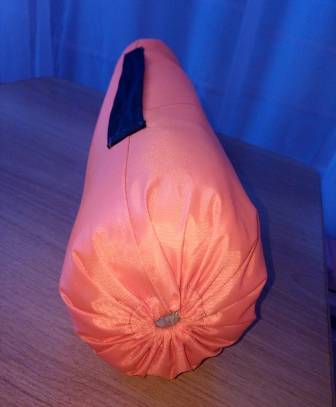 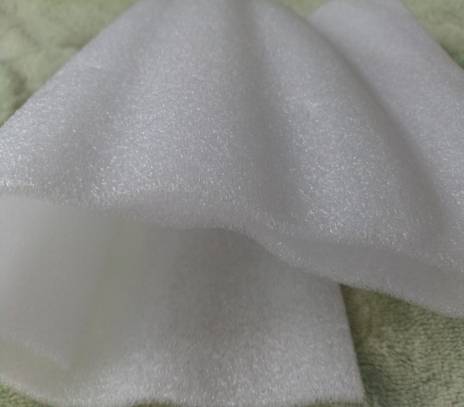 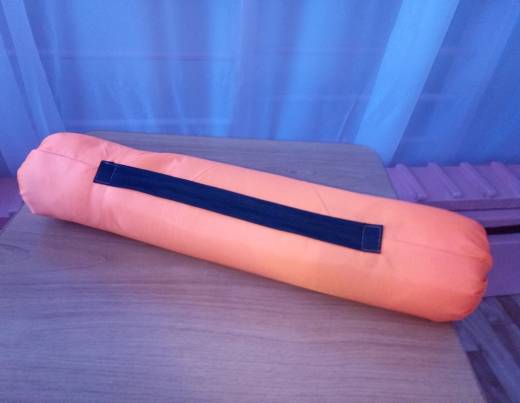 